c 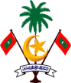 މާލެއަތޮޅު އަތޮޅު ކައުންސިލްގެ އިދާރާ     ކ. ތުލުސްދޫ، ދިވެހިރާއްޖެ 			       	މާލެ އަތޮޅާއި މާލެ އަތޮޅުގެ 9 ރަށުގެ ކުރިއަށް އޮތް ފަސް އަހަރަށް ތައްޔާރުކުރާ މިއަތޮޅުގެތަރައްޤީގެ ޕްލޭނާއި، ފައިނޭންޝަލް ޕްލޭން ތައްޔާރު ކުރުމަށްޓަކައި ކޮންޝަލްޓަންޓަކު ހޯދުން--------------------------------------------------------------------------------------------------މާލެއަތޮޅާއި، މާލެއަތޮޅު 9 ރަށުގެ ކުރިއަށްއޮތް ފަސް އަހަރަށް ތައްޔާރުކުރާ ތަރައްޤީގެ ޕްލޭނާއި، ފައިނޭންޝަލް ޕްލޭން ތައްޔާރުކުރުމަށް ބޭނުންވާ ފަންނީ އެހީތެރިކަން ފޯރުކޮށްދިނުމަށްޓަކައި އަދި އެކަމަށް ތައްޔާރު ކުރަންޖެހޭ ޕްލޭން ތައްޔާރު ކުރުމަށްޓަކައި ކޮންސަލްޓެންސީ ދޭނެ 2 ފަރާތެއް ހޯދަން ބޭނުންވެއެވެ.ފައިނޭންޝަލް ދާއިރާއިން 1 ކޮންސަލްޓެންޓްލާމަރުކަޒީ ޤާނޫނަށް އަހުލުވެރި ތަޖުރިބާހުރި 1 ކޮންސަލްޓަންޓްކޮންސަލްޓެންސީ ދޭ ފަރާތުގައި ހުންނަންޖެހޭ ޝަރުޠުސާނަވީ ތަޢުލީމު ހާސިލްކޮށްފައިވުމާއެކު މަސައްކަތުގެ ދާއިރާގައި މަދުވެގެން 4 އަހަރު ދުވަހުގެ ތަޖުރިބާ ލިބިފައިވުން.ލާމަރުކަޒީ ދާއިރާގެ މަސައްކަތުގައި މަދުވެގެން 6 އަހަރު ދުވަހުގެ ތަޖުރިބާ ލިބިފައިވުން. ކަމާގުޅުންހުރި ދާއިރާތައް: ފައިނޭންސް، ބިޒުނަސް، އެކޮނޮމިކް، ސްޓެޓިސްޓިކް މޭނޭޖްމަންޓް، އާބަން ޕްލޭނިންގ، އެންވަޔަރމަންޓް ޕްލޭނިން، ހައުސިންގ އެންޑް އާބަން ޑިވެލޮޕްމަންޓް، ލާމަރުކަޒީދާއިރާ، ޝަރީއާ އެންޑް ލޯއެޕްލިކޭޝަން ހުށަހެޅުންކޮންސަލްޓަންޓް އަށް އެދި ހުށަހަޅަންޖެހޭ ޕްރޮޕޯސަލްއާއި އެހެނިހެން ތަކެތި ހުށަހަޅާނީ 2021 ޖުލައި 11 ވާ އާދިއްތަ ދުވަހުގެ 13:00 ގެ ކުރިން، މާލެއަތޮޅު އަތޮޅު ކައުންސިލްގެ އިދާރާއަށެވެ. ކަމާގުޅޭ ލިޔުންތައް އީމެއިލް info@kaaf.gov.mv މެދުވެރިކޮށް ވެސް ބަލައި ގަނެވޭނެއެވެ. މެއިލްކުރުމަށްފަހު މިއިދާރާއަށް ލިބުނުކަން ޔަގީންކުރަންވާނެއެވެ. އެޕްލިކޭޝަންއާއި އެކު ހުށަހަޅުއްވަން ޖެހޭ ލިޔެކިޔުންވަނަވަރުތަޢުލީމީ ސެޓްފިކެޓްތައްމަސައްކަތުގެ ތަޖުރިބާ ބަޔާންވެ އެނގޭނެ ރެފެރަންސް ލެޓަރތަކުގެ ކޮޕީދިވެހިރައްޔިތެއްކަން އަންގައިދޭ ކާޑުގެ ނުވަތަ ޕާސްޕޯޓް ކޮޕީ  ޕްރޮޕޯސަލް (މަސައްކަތް ކުރާނެގޮތް ބަޔާންކޮށް ހުށަހަޅާ ކަރުދާސް)މަސައްކަތުގެ އަގު:މިކަމަށް އެދިވަޑައިގަންނަވާ ފަރާތްތަކުން މަތީގައި ބަޔާންކޮށްފައިވާ ޚިދުމަތް ދެއްވާނޭ ޖުމްލަ އަގެއް ނުވަތަ ދުވަހު މުސާރައެއް ހުށަހަޅުއްވަންވާނެއެވެ.މަސައްކަތުގެ މުއްދަތު:2021 ޖުލައި މަހުން ފެށިގެންފޯރުކޮށްދޭނެ ވަޞީލަތްތައް / ޚިދުމަތްކޮމްޕިއުޓަރ، ލެޕްޓޮޕް އަދި މަސައްކަތްކުރެވޭނެ މޭޒާއި ގޮނޑި އަދި ލިޔެކިއުމަށް ބޭނުންވާ ތަކެއްޗާއި، ފޯނާއި، އިންޓަނެޓް ފަދަ ވަސީލަތްތައް.ދަތުރުފަތުރުގެ އިންތިޒާމްމަސައްކަތް ހަވާލުކުރާނެ ފަރާތެއް ހޮވުންމިމަސައްކަތް ހަވާލުކުރެވޭނީ ހުށަހަޅާފައިވާ ލިޔެކިއުންތައް މިއިދާރާއިން އިވެލުއޭޓްކުރުމަށްފަހުއެވެ. އިވެލުއޭޝަންގައި ބަލާނެ ކަންތައްތަކާއި ދިނުމަށް ކަނޑައެޅިފައިވާ މާރކްސް ތިރީގައި މިވަނީއެވެ.ތަޢުލީމީ ސެޓްފިކެޓްތައް %30މަސައްކަތު ތަޖުރިބާ %40ޕްރޮޕޯސަލް %15 (މަސައްކަތް ކުރާނެގޮތް ބަޔާންކޮށް ހުށަހަޅާ ކަރުދާސް)މަސައްކަތު އަގު: %15ކޮންސަލްޓަންޓްނަންބަރ:  (IUL)232-AG/232/2021/3ކޮންސަލްޓަންޓްތާރީޚް: 01 ޖުލައި 2021